KARTA ZGŁOSZENIA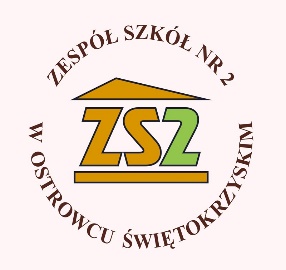 DO II POWIATOWEGO KONKURSU 
PIOSENKI ROSYJSKIEJ„MATRIOSZKA 2014”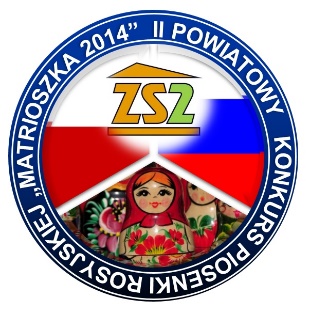 Imię i nazwisko uczestnika/-ów………………………………………………………….………………………………………………………….………………………………………………………….………………………………………………………….Nazwa i adres szkoły zgłaszającej uczestnika/-ów………………………………………………………….…………………………………………………………………………………………………………………….………………………………………………………….Tytuł prezentowanego utworu………………………………………………………….Autor tekstu oraz muzyki…………………………………………………………Gatunek muzyczny, do którego należy wybrany utwór………………………………………………………….Imię i nazwisko nauczyciela przygotowującego uczestnika………………………………………………………….Numer telefonu kontaktowego do nauczyciela - opiekuna…………………………………………………………..Wyrażam zgodę na przetwarzanie moich danych osobowych przez Organizatora oraz na publiczne wykorzystanie mojego wizerunku dla potrzeb konkursu i informowania o nim. (W przypadku uczniów niepełnoletnich zgodę podpisuje rodzic bądź opiekun prawny)…………………………     Podpis rodzica/opiekuna